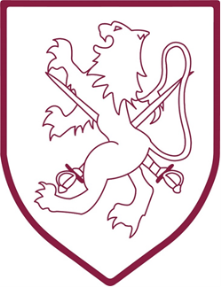 Walter Infant School and NurseryPE and Sport Premium Find out here how we use our Sports Premium Funding to enhance our children’s experiences through sustainable projects and resources, including coaching.This is our Sports Coach, Jack Dillon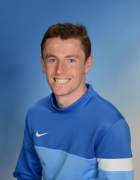 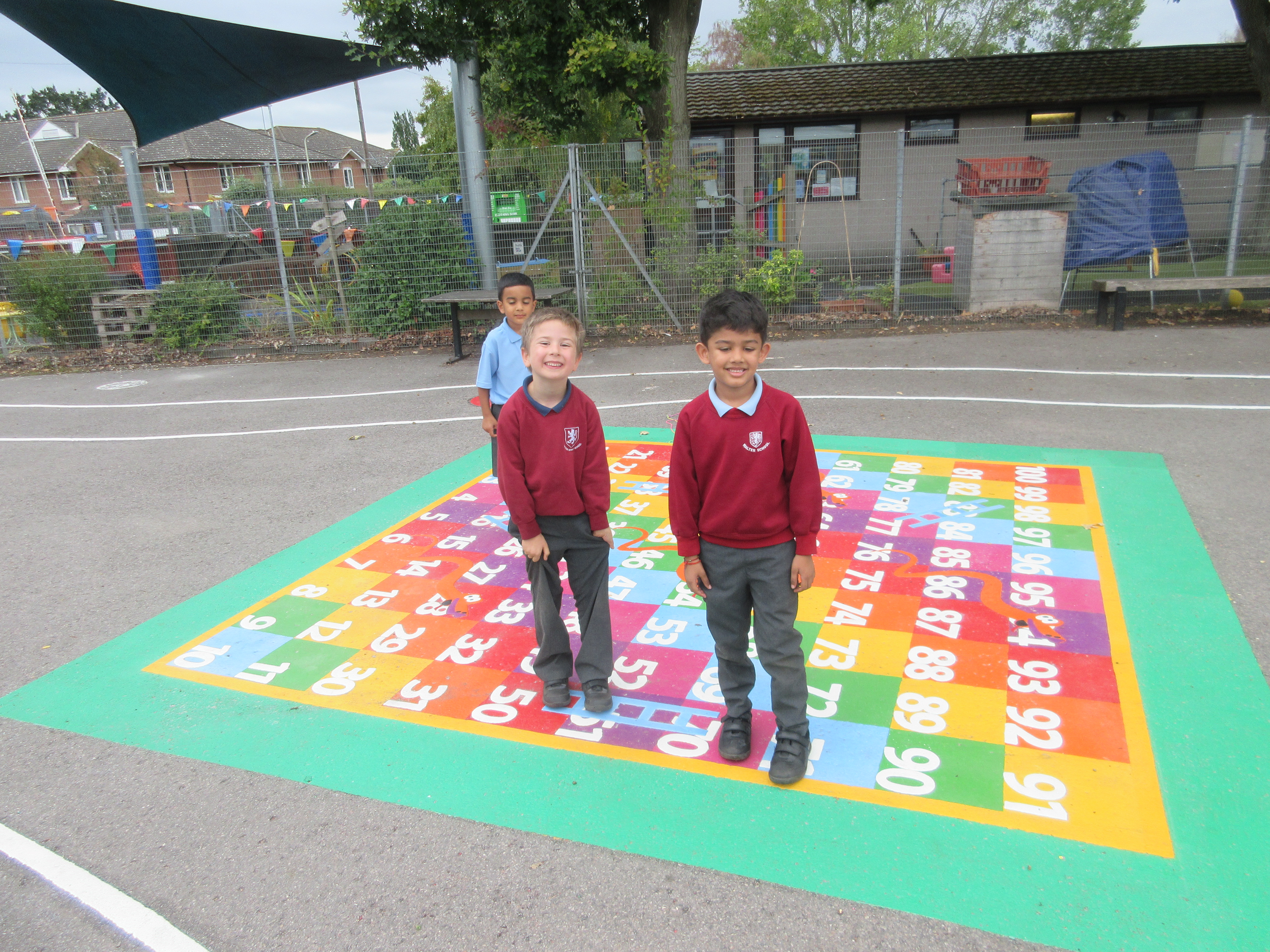 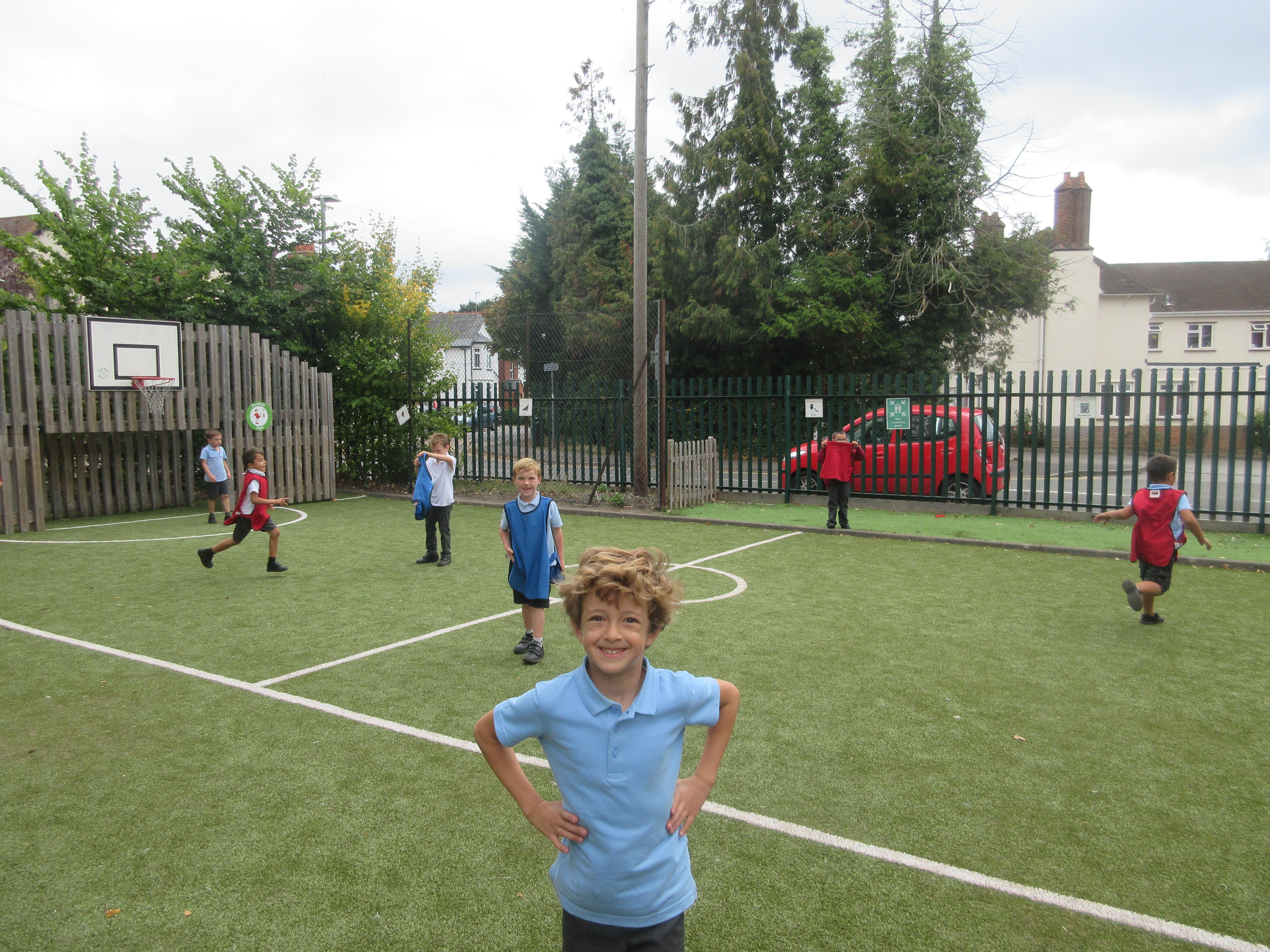 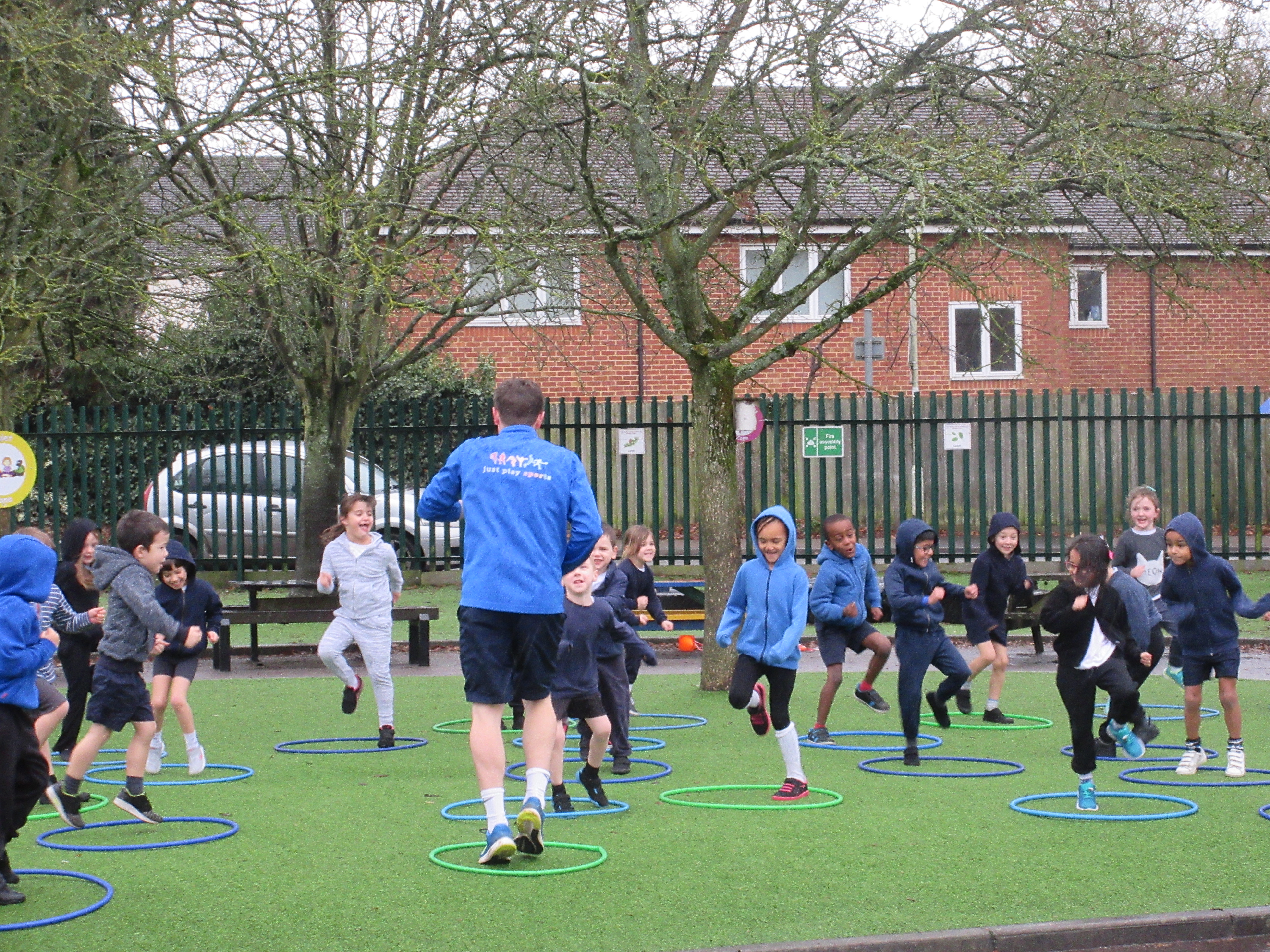 